1. MotivateWhom do you know that’s really dedicated to something?a golfera pastora lady who is a quiltera teacher I saw on a Zoom conferencepoliticiansan analyst on a news showfishermenenvironmentalistsa lady who promotes the arts in towna businessman who has a chain of fast-food restaurantsa national park ranger who gives tours  an artistpeople who do a weekly podcast on Disney World2. TransitionMost of those pursuits are admirable.God calls us to be dedicated to prayerToday, we consider Paul’s direction to Timothy concerning prayer for spiritual needs.3. Bible Study3.1 Pray for All PeopleListen for Paul’s recommendation.1 Timothy 2:1-2 (NIV)  I urge, then, first of all, that requests, prayers, intercession and thanksgiving be made for everyone-- 2  for kings and all those in authority, that we may live peaceful and quiet lives in all godliness and holiness.Why kind of praying did Paul urge Timothy to do?  What are different synonyms for prayer used in various translations you have?requests, supplications, petitionsintercession, intercedethanksgivingFor whom was he to pray? for everyone – those in our life circles and beyondkings (presidents, prime ministers, etc.)all those in authority (even if we don’t like them)What sort of prayers should we make on behalf of our leaders? godly wisdomfor their spiritual needsfor their protection, their healthClaim Proverbs 21:1 (NIV) The king's heart is in the hand of the LORD; he directs it like a watercourse wherever he pleases. pray for those who advise thempray that they will govern wellpray that they will maintain peace and an environment where the Gospel can be preached, people can worship God, the claims of Christ can be communicated freelyHow would Timothy (and we) benefit from praying for those in authority?live peaceful and quiet liveslive in godlinesslive as holy peoplelive in reverence to Godlive in honestyin dignityWhy do you think the greater majority of our public prayer requests have to do with physical needs … instead of spiritual needs?the older we get, the more our lives center on dealing with ailmentsusually there’s no shame in admitting a bad knee or a heart ailment or even cancerwe are reluctant to share a personal battle with pornography or anger or fear or a substance abuseIt’s not always best to divulge embarrassing personal struggles to a group.  Seeking prayer support privately from an accountability partner is a much better practice.What does a dynamic or effective prayer life look like in a person’s daily walk? is a regular part of your daily lifealways ready to talk to God … early and often  combined with scripture reading – hearing what God has to say to yourespond to those messagescombines the elements of the acronym A.C.T.S.	AdorationConfessionThanksgivingSupplications, requestspray for more than just physical needspraying for spiritual issues in your own life and lives of otherspraying about current events – in government, the pandemic, natural disasters, praying for outreach ministries – local churches, church planting efforts, international missionspraying for friends, neighbors, relatives who need Jesus3.2 God’s Desire for All PeopleListen for God’s desire.1 Timothy 2:3-6 (NIV)  This is good, and pleases God our Savior,  4  who wants all men to be saved and to come to a knowledge of the truth.  5  For there is one God and one mediator between God and men, the man Christ Jesus,  6  who gave himself as a ransom for all men--the testimony given in its proper time.How do we use mediators in our society?one that reconciles differences between disputantsthird party, the mediator, assists the parties to negotiate their own settlement mediator may express a view on what might be a fair or reasonable settlementWho are the disputants and how does Jesus facilitate the reconciliation?God and sinners who have rebelled against HimJesus took the punishment, the judgment of death which sinful men deserveJesus paid the price for the ransom of our soulsGod’s holiness is satisfiedJesus provides forgiveness for those who confess, repent, receive His salvation by faithBased on this passage, what advice would you give to a Christian who insists he/she cannot pray for the salvation of a person who has hurt him/her?you are offended … so was God (by your sin)!He gave of Himself to accomplish the setting aside of the offense, the forgivenessGod forgave youYou can do no less than likewise forgive and pray for their salvationPaul says here that God wants all men to be saved  and come to know Truth.  What are some reasons this has not happened?some people reject TruthSatan works against the understanding and the acceptance of the Gospel messagein some places the Gospel is bannedsome people have yet to hear the messagewe have yet to take that message to themSo, what does this tell us about why we send missionaries to other countries?  Is it really our responsibility to tell them about Jesus?God desires for all people to be savedHe has made it possible that they be savedHe purchased their salvation just as much as oursIf we have the message and they do not, it is our responsibility, our task to take it to themwe must be praying, giving, challenging young people to go as He calls them See also Romans 10:13-153.3 Pray for the Preaching of the GospelListen for Paul’s role.1 Timothy 2:7-8 (NIV)  And for this purpose I was appointed a herald and an apostle--I am telling the truth, I am not lying--and a teacher of the true faith to the Gentiles. 8  I want men everywhere to lift up holy hands in prayer, without anger or disputing.What three terms did Paul use to describe his functional role as a follower of Christ? a herald, a preacheran apostlea teacherWhat did Paul say concerning the attitude when we pray?lift up holy handswithout angerwithout disputingWhy is prayer an important step in sharing the gospel?we support those who are teaching, preachingsome plant the seed of the Gospelsome cultivatesome water … with our prayerssome harvestHow can our group pray together for the salvation of others?focus our prayers not only on physical needspray also for spiritual needsfor our familiesfor our neighborsfor those who take the Gospel to places we cannot gopray for missionaries by namecheck out web sites of missions organizations for prayer requests How can we pray for others who share the gospel?their health and protectionwisdom and skill in communicationopen doorsfor specific contacts they have madefor new ways to attract people to the Good Newsfor their financesfor dealing with acquiring visas, permissions, praying against oppositionpray that they be salt and light, living lives of integrity and purityApplicationMake time. Set aside a specific time each day for focused prayer. Just as you keep appointments through the day, commit to meet this appointment every day.Make a list. Start a prayer journal, List specific individuals for whose salvation you are praying. Include the names of those in authority too. Make contact. God often uses us to do more than just pray; He uses us in the answer. As God gives you opportunity, talk with those for whom you’ve been praying. Trust God to give you the words to say in sharing Christ. 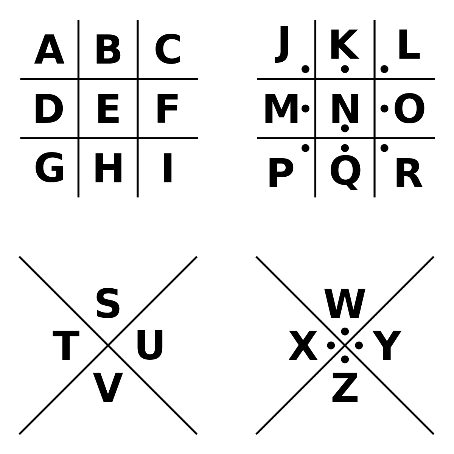 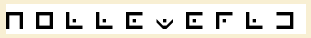 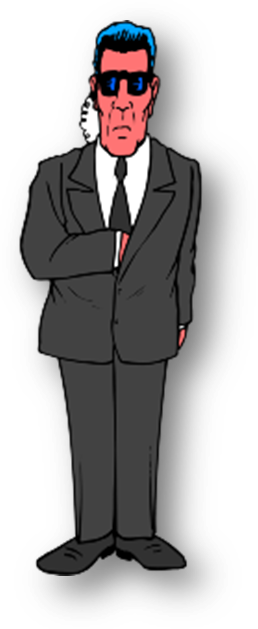 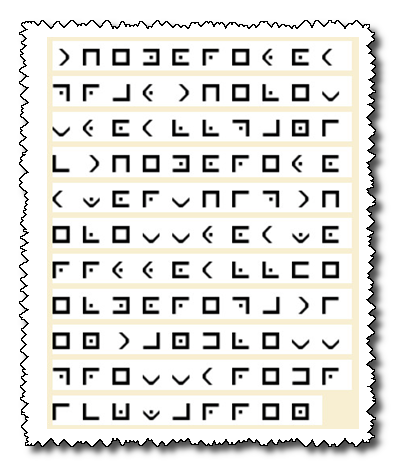 